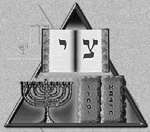 Young Israel of Sharon Schedule of Fees 2017-2018Annual MembershipCouple or Family				$1345First Year Membership				$800Individual/Single Parent	   			$845Part-time Sharon Resident 			$845Associate Membership				$575Friends of YI Sharon				$200** Building Fund Assessment- $2,500 	$500/year for five years (begins second year of membership)High Holiday Seats (rates quoted per seat) for reservations received before the deadline:						Both High Holidays	One High HolidayMember (in good standing)			$150				$90Member child (dependent)			$70				$50Guest of Member				$190				$115Associate member				$240				$150Non-member 					$300				$185	Member not in good standing			$300				$185Kiddush Sponsorship**Basic Kiddush					$250  (subject to change)Simcha						$400  (subject to change)** Sheet cakes and extra paper goods can be included for an additional fee. Social Hall RentalsMembers					$450Associate/non-members			$600